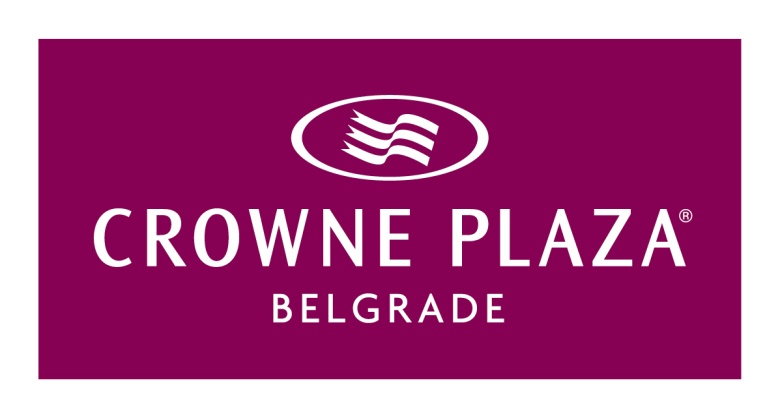 2nd  NGP-NET Symposium on Non-Globular ProteinsKindly return this form to our reservation department.Fax: +381112204111 / Email: begcp.reservations@ihg.comKeyword: Name: _______________________________First Name:_________________________________Company: _______________________________________________________________________Telephone number: ______________________Fax number: ________________________________Email address: ____________________________________________________________________Check-In (Date): ______________________Check-Out (Date): _____________________________Arrival Time: ______________________________________________________________________(Please note that check-in can only be guaranteed after )Requested Room Type: 	Superior Room (single occupancy): €115.00 /Night incl. breakfast + daily conference package (incl. VAT)  	Superior Room (double occupancy): €130,00 / Night incl. breakfast + daily conference package(incl. VAT) Hotel is obliged to individually charge each participant 115 Euro per person per day of the conference for the Conference package.We are pleased to note down the following special requests in your reservation. However please note that room allocation will be done upon availability and that the following requests cannot be guaranteed: Queen Bed			 King	Bed			 twin bedsIn case on non-arrival (no show) or cancellation thereafter (late cancellation), cancellation fees of 100% of the above mentioned room rate will be charged per night for the duration of stay scheduled. The general terms and conditions of the hotel apply. Please fill in your credit card details to confirm your booking (In case of no show or late cancellation this credit card will be charged with the respective cancellation fees): Credit Card Type: ________________________________________________________________Card Holder:	 _______________________________________valid till:____________________Card Number: ___________________________________________________________________Signature: _____________________________________________